INSTRUKCJAbezpieczeństwa i higiena pracy w celu zminimalizowania narażenia na zakażenie wirusem COVID-19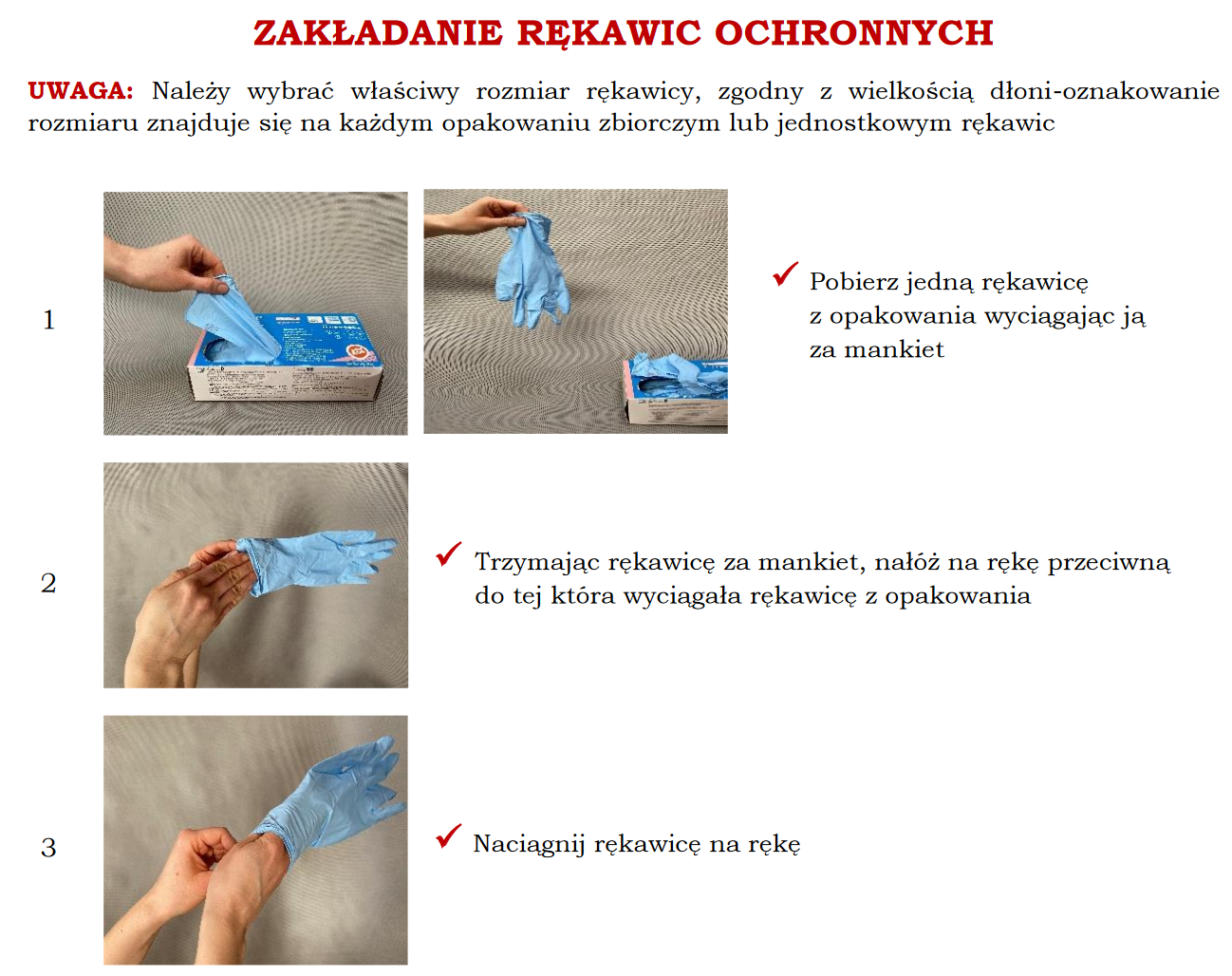 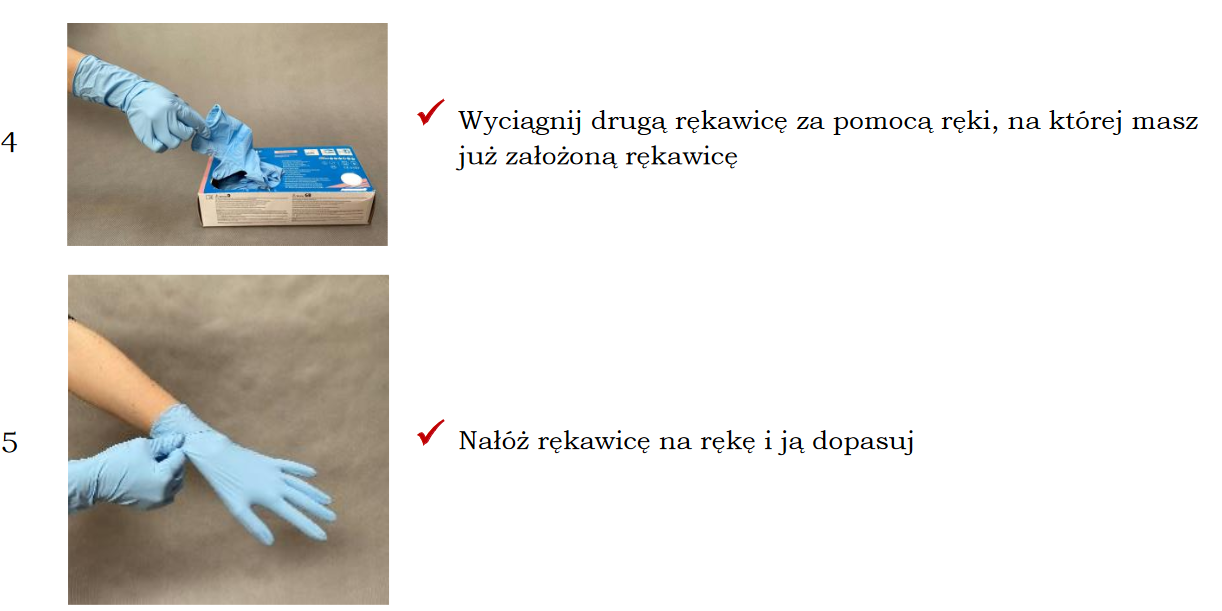 